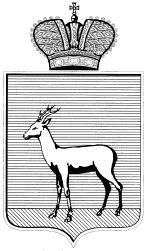 АДМИНИСТРАЦИЯ КИРОВСКОГО ВНУТРИГОРОДСКОГО РАЙОНАГОРОДСКОГО ОКРУГА САМАРА РАСПОРЯЖЕНИЕот 27.05.2016 № 184О комиссии по противодействию коррупции на территории Кировского внутригородского района городского округа СамараРуководствуясь Федеральным законом от 25.12.2008 N 273-ФЗ                             "О противодействии коррупции", Законом Самарской области от 10.03.2009               N 23-ГД "О противодействии коррупции в Самарской области", 1. Образовать комиссию по противодействию коррупции (далее – комиссия по противодействию коррупции) на территории Кировского внутригородского района городского округа Самара в составе согласно приложению N 1.2. Утвердить Положение о комиссии по противодействию коррупции  согласно приложению N 2.3. Отделу муниципальной службы и кадров Администрации Кировского внутригородского района городского округа Самара ознакомить муниципальных служащих с настоящим распоряжением.4. Контроль за выполнением настоящего распоряжения оставляю за собой.О комиссии по противодействию коррупции на территории Кировского внутригородского района городского округа СамараРуководствуясь Федеральным законом от 25.12.2008 N 273-ФЗ                             "О противодействии коррупции", Законом Самарской области от 10.03.2009               N 23-ГД "О противодействии коррупции в Самарской области", 1. Образовать комиссию по противодействию коррупции (далее – комиссия по противодействию коррупции) на территории Кировского внутригородского района городского округа Самара в составе согласно приложению N 1.2. Утвердить Положение о комиссии по противодействию коррупции  согласно приложению N 2.3. Отделу муниципальной службы и кадров Администрации Кировского внутригородского района городского округа Самара ознакомить муниципальных служащих с настоящим распоряжением.4. Контроль за выполнением настоящего распоряжения оставляю за собой.Глава Администрации Кировского внутригородского районагородского округа СамараИ.А.Рудаков